             Ҡарар                                         № 30/5                                    РЕШЕНИЕ          11 ноябрь  2022 й.                                                                           11 ноября  2022 г.  Об утверждении проекта решения  «О  бюджете сельского поселенияСреднекарамалинский сельсовет муниципального района Ермекеевский район Республики Башкортостан на 2023 год и на плановый период 2024 и 2025 годов»   Рассмотрев представленный проект решения Совета сельского поселения Среднекарамалинский сельсовет муниципального района Ермекеевский район Республики Башкортостан «О бюджете сельского поселения Среднекарамалинский сельсовет муниципального района Ермекеевский район Республики Башкортостан на 2023 год и на плановый период 2024 и 2025 годов», руководствуясь Федеральным законом «Об общих принципах организации местного самоуправления в Российской Федерации», Уставом сельского поселения Среднекарамалинский сельсовет муниципального района Ермекеевский район Республики Башкортостан, Совет сельского поселения Среднекарамалинский сельсовет муниципального района Ермекеевский район Республики БашкортостанРЕШИЛ:1. Вынести проект решения Совета сельского поселения Среднекарамалинский сельсовет муниципального района Ермекеевский район Республики Башкортостан «О бюджете сельского поселения Среднекарамалинский сельсовет муниципального района Ермекеевский район Республики Башкортостан на 2023 год и на плановый период 2024 и 2025 годов» на публичные слушания.2. Местами обнародования проекта решения Совета сельского поселения Среднекарамалинский сельсовет муниципального района Ермекеевский район Республики Башкортостан «О бюджете сельского поселения Среднекарамалинский сельсовет муниципального района Ермекеевский район Республики Башкортостан на 2023 год и на плановый период 2024 и 2025 годов» определить:- Администрацию сельского поселения Среднекарамалинский сельсовет муниципального района Ермекеевский район Республики Башкортостан:с. Средние Карамалы, ул. Чапаева, 2.         Глава сельского поселения         Среднекарамалинский сельсовет           муниципального района         Ермекеевский   район РБ                                                                           Р.Б. Галиуллин                                     ПРОЕКТ«О  бюджете сельского поселенияСреднекарамалинский сельсовет муниципального района Ермекеевский район Республики Башкортостан на 2023 год и на плановый период 2024 и 2025 годов»Совет сельского поселения Среднекарамалинский сельсовет муниципального  района Ермекеевский район   Республики Башкортостан  РЕШИЛ:1. Утвердить основные характеристики бюджета сельского поселения Среднекарамалинский сельсовет муниципального района Ермекеевский район  Республики Башкортостан (далее бюджет сельского поселения) на 2023 год:прогнозируемый общий объем доходов бюджета сельского поселения в сумме 3 674 400,00 рублей;  общий объем расходов бюджета сельского поселения в сумме 3 674 400,00 рублей;дефицит и профицит бюджета сельского поселения не прогнозируется.2.Утвердить основные характеристики бюджета сельского поселения на плановый  период 2024 и 2025 годов:прогнозируемый общий  объем доходов бюджета сельского поселения на 2024 год в сумме 3 178 400,00рублей и на 2025 год в сумме 3 178 400,00 рублей;общий объем расходов бюджета сельского поселения на 2024 год в сумме 3 178 400,00 рублей, в том числе условно утвержденные расходы 67 000,00 рублей и на 2025 год в сумме 3 178 400,00 рублей, в том числе  условно утвержденные расходы  134 000,00рублей;дефицит и профицит бюджета сельского поселения не прогнозируется.3. Установить поступления доходов в бюджет сельского поселения Среднекарамалинский сельсовет муниципального района Ермекеевский район Республики Башкортостан:1)  на 2023 год согласно приложению 1 к настоящему Решению;2) на плановый период 2024 и 2025 годов согласно приложению 2  к настоящему  Решению.4. Установить, что при зачислении в бюджет сельского поселения безвозмездных поступлений в виде добровольных взносов (пожертвований) юридических и физических лиц для казенного учреждения, находящегося в ведении соответствующего главного распределителя средств бюджета сельского поселения, на сумму указанных поступлений увеличиваются бюджетные ассигнования соответствующему главному распорядителю средств бюджета сельского поселения для последующего доведения в установленном порядке до указанного казенного учреждения лимитов бюджетных обязательств для осуществления расходов, соответствующих целям, на достижение которых предоставлены добровольные взносы (пожертвования).5. Установить объем межбюджетных трансфертов, получаемых из бюджета муниципального района  на 2023 год в сумме 852 000,00 рублей.На 2024  год объем межбюджетных трансфертов, получаемых из бюджета муниципального района составляет 352 000,00 рублей.На 2024  год объем межбюджетных трансфертов, получаемых из бюджета муниципального района составляет 352 000,00рублей.6. Утвердить в пределах общего объема расходов бюджета сельского поселения, установленного пунктом 1 настоящего Решения, распределение бюджетных ассигнований сельского поселения по разделам, подразделам, целевым статьям и видам расходов классификации расходов бюджета:1) на 2023 год  и на плановый период 2024 – 2025 годов согласно приложению № 3 к настоящему Решению.2) по целевым статьям (муниципальным программам и непрограммным направлениям деятельности), группам видов расходов классификации расходов бюджетов:-  на 2023 год  на плановый период 2024 и 2025 годов согласно приложению № 4 к настоящему Решению;7.Утвердить ведомственную структуру расходов бюджета сельского поселения:1) на 2023 год и  на плановый период 2024 год и 2025 годов согласно приложению  № 5 к настоящему Решению.8.Установить,  что решения  и  иные  нормативные  правовые  акты сельского поселения, предусматривающие принятие новых видов расходных обязательств или увеличение бюджетных ассигнований на исполнение существующих видов расходных обязательств сверх утвержденных в бюджете на 2023 год и на плановый период 2024 и 2025 годов, а также сокращающие его доходную базу, подлежат исполнению в 2023 году при изыскании дополнительных источников доходов бюджета сельского поселения и (или) сокращении расходов по конкретным статьям расходов бюджета сельского поселения, при условии внесения соответствующих изменений в настоящее Решение.Проекты решений и иных нормативных правовых актов сельского поселения, требующие введения новых расходных обязательств сверх  утвержденных в бюджете, либо сокращающие его доходную базу, подлежат исполнению в 2023 году   и    плановом периоде 2024 и 2025 годов, либо при изыскании дополнительных источников доходов бюджета сельского поселения и (или) сокращении бюджетных ассигнований по конкретным статьям расходов бюджета, при условии внесения соответствующих изменений в настоящее Решение.Администрация сельского поселения не вправе принимать в 2023-2025 годах решения, приводящие к увеличению численности муниципальных служащих, работников органа местного самоуправления.9. Установить, что средства, поступающие во временное распоряжение получателей средств бюджета  сельского поселения Среднекарамалинский сельсовет муниципального района Ермекеевский район, учитываются на счете, открытом администрации сельского поселения Среднекарамалинский сельсовет муниципального района Ермекеевский район в кредитной организации с учетом положений бюджетного законодательства Российской Федерации и Республики Башкортостан с отражением указанных операций на лицевых счетах, открытых получателям средств бюджета сельского поселения в финансовом органе муниципального образования в порядке, установленном решениями органа местного самоуправления.10. Установить, что заключение и оплата муниципальных контрактов (договоров) получателями бюджетных средств, исполнение которых осуществляется за счет средств бюджета сельского поселения, производятся в пределах доведенных им по кодам бюджетной классификации расходов бюджетов лимитов бюджетных обязательств и с учетом принятых и неисполненных обязательств.Принятые получателями бюджетных средств обязательства, вытекающие из муниципальных контрактов (договоров), исполнение которых осуществляется за счет средств бюджета сельского поселения, сверх доведенных им лимитов бюджетных обязательств, не подлежат оплате за счет средств бюджета сельского поселения на 2023 год и плановый период 2024 - 2025 годов.Установить, что получатель средств бюджета сельского поселения при заключении муниципальных контрактов (договоров) на поставку товаров (работ, услуг) вправе предусматривать авансовые платежи:- в размере 100 процентов суммы муниципального контракта (договора) – по муниципальным контрактам (договорам) о предоставлении услуг связи, приобретении печатных изданий,  обучении на курсах повышения квалификации, приобретении горюче-смазочных материалов, авиа - и железнодорожных билетов, путевок на санаторно-курортное лечение, по контрактам (договорам) обязательного страхования гражданской ответственности владельцев транспортных средств, а также по контрактам (договорам) о приобретении технически сложного и учебного  оборудования, производимого ограниченным числом поставщиков (производителей) по заключению соответствующего получателя средств бюджета;- в размере 30 процентов суммы муниципального контракта (договора), если иное не предусмотрено нормативными правовыми актами Российской Федерации и Республики Башкортостан, решениями органов местного самоуправления муниципального района и сельского поселения по остальным муниципальным контрактам (договорам).11. Установить в соответствии с пунктом 3 статьи 217 Бюджетного кодекса Российской Федерации следующие основания для внесения в ходе исполнения настоящего Решения изменений в показатели бюджета муниципального района по решениям администрации сельского поселения, связанные с особенностями исполнения бюджета и (или) перераспределения бюджетных ассигнований между главными распорядителями бюджетных средств:1) использование в ходе исполнения бюджета сельского поселения экономии по отдельным разделам, подразделам, целевым статьям, видам расходов и статьям операций сектора государственного управления классификации расходов бюджетов;2) использование    остатков средств  бюджета    сельского   поселения    на 1 января 2023 года;3) в иных случаях, установленных бюджетным законодательством.12. Установить, что резервный фонд Администрации сельского поселения Среднекарамалинский сельсовет муниципального района Ермекеевский район Республики Башкортостан на 2023 год составляет в сумме   10 000,00  рублей, на 2024 год в сумме 10 000,00 рублей и на 2025 год в сумме 10 000,00 рублей.13. Администрации сельского поселения установить контроль за исполнением  бюджета сельского поселения на 2023 год, полным поступлением платежей и налогов в бюджет, целевым и эффективным использованием бюджетных средств.14. Предложить председателю Совета сельского поселения и поручитьАдминистрации сельского поселения привести свои нормативные правовые акты в соответствие с настоящим Решением.15. Данное решение вступает в силу с 1   января   2023 года   и     действует по 31 декабря 2023 года и подлежит обнародованию после его подписания в установленном порядке.         Глава сельского поселения         Среднекарамалинский сельсовет           муниципального района         Ермекеевский   район РБ                                                                           Р.Б. Галиуллин                                                                                                             Объемдоходов бюджета сельского поселения Среднекарамалинский сельсовет муниципального района Ермекеевский район Республики Башкортостан на 2023 год                                                                                                                                        (в рублях)Объемдоходов бюджета сельского поселения Среднекарамалинский сельсовет муниципального района Ермекеевский район Республики Башкортостан на плановый период 2024 и 2025  годов                                                                                                                                        (в рублях)Распределение расходов бюджета  сельского поселения Среднекарамалинский сельсовет муниципального района Ермекеевский район Республики Башкортостан на 2023 год и на плановый период 2024 и 2025 годов  по разделам, подразделам, целевым статьям и видам расходов функциональной классификации расходов бюджетовРоссийской ФедерацииРаспределение бюджетных ассигнований бюджета сельского поселения Среднекарамалинский сельсовет муниципального района Ермекеевский район Республики Башкортостан на 2023 год и на плановый период 2024 и 2025 годов по целевым статьям (муниципальным программам и непрограммным  направлениям деятельности), группам расходов классификации расходов бюджетовВедомственная структура расходов бюджета сельского поселения Среднекарамалинский  сельсовет муниципального района Ермекеевский район Республики Башкортостан на 2023 год и на плановый период 2024 и 2025 годов  Урта Ҡарамалы ауыл советы ауыл билəмəhе советы муниципаль районының Йəрмəĸəй районы Башkортостан Республиĸаhы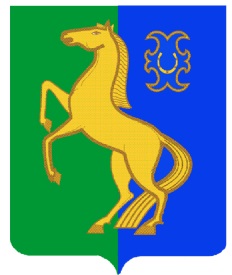                        Совет сельского поселения            Среднекарамалинский   сельсовет муниципального района Ермекеевский район              Республики Башкортостан Приложение  № 1                                                                        к   проекту решения Совета сельского поселения Среднекарамалинский сельсовет муниципального района Ермекеевский район Республики Башкортостан «О бюджете сельского поселения Среднекарамалинский сельсовет муниципального района Ермекеевский район Республики Башкортостан на 2023 год и на плановый период 2024 и 2025 годов»от «11» ноября 2022 года № 30/5Код вида, подвида доходов бюджетаНаименованиеСуммаКод вида, подвида доходов бюджетаНаименованиеСуммаКод вида, подвида доходов бюджетаНаименованиеСумма1 00 00000 00 0000 000   НАЛОГОВЫЕ И НЕНАЛОГОВЫЕ ДОХОДЫ478 100,001 01 00000 00 0000 000НАЛОГИ НА ПРИБЫЛЬ, ДОХОДЫ23 000,001 01 02000 01 0000 110Налог на доходы физических лиц23 000,001 01 02010 01 0000 110Налог на доходы физических лиц с доходов, источником которых является налоговый агент, за исключением доходов, в отношении которых исчисление и уплата налога осуществляются в соответствии со статьями 227, 227.1 и 228 Налогового кодекса Российской Федерации23 000,001 05 00000 00 0000 000НАЛОГИ НА СОВОКУПНЫЙ ДОХОД5 000,001 05 03010 01 0000 110Единый сельскохозяйственный налог 5 000,001 06 00000 00 0000 000НАЛОГИ НА ИМУЩЕСТВО424 000,001 06 01000 00 0000 000Налог на имущество физических лиц32 000,001 06 01030 10 0000 110Налог на имущество физических лиц, взимаемый по ставкам, применяемым к объектам налогообложения, расположенным в границах сельских поселений32 000,001 06 06000 00 0000 110Земельный налог392 000,001 06 06033 10 0000 110Земельный налог с организаций, обладающих земельным участком, расположенным в границах сельских поселений6 000,001 06 06043 10 0000 110Земельный налог с физических лиц, обладающих земельным участком, расположенным в границах сельских поселений386 000,001 08 00000 00 0000 000ГОСУДАРСТВЕННАЯ ПОШЛИНА1 100,001 08 04000 01 0000 110Государственная пошлина за совершение нотариальных действий (за исключением действий, совершаемых консульскими учреждениями Российской Федерации)1 100,001 08 04020 01 0000 110Государственная пошлина за совершение нотариальных действий должностными лицами органов местного самоуправления, уполномоченными в соответствии с законодательными актами Российской Федерации на совершение нотариальных действий1 100,001 11 00000 00 0000 000ДОХОДЫ ОТ ИСПОЛЬЗОВАНИЯ ИМУЩЕСТВА, НАХОДЯЩЕГОСЯ В ГОСУДАРСТВЕННОЙ И МУНИЦИПАЛЬНОЙ СОБСТВЕННОСТИ25 000,001 11 05070 00 0000 120Доходы от сдачи в аренду имущества, составляющего государственную (муниципальную) казну (за исключением земельных участков)25 000,001 11 05075 10 0000 120Доходы от сдачи в аренду имущества, составляющего казну сельских поселений (за исключением земельных участков)25 000,002 00 00000 00 0000 000БЕЗВОЗМЕЗДНЫЕ ПОСТУПЛЕНИЯ  3 196 300,002 02 16001 10 0000 150Дотации бюджетам сельских поселений на выравнивание бюджетной обеспеченности из бюджетов муниципальных районов  2 246 900,002 02 35118 10 0000 150Субвенции бюджетам сельских поселений на осуществление первичного воинского учета на территориях, где отсутствуют военные комиссариаты 97 400,002 02 40014 10 0000 150Межбюджетные трансферты, передаваемые бюджетам сельских поселений из бюджетов муниципальных районов на осуществление части полномочий по решению вопросов местного значения в соответствии с заключенными соглашениями  352 000,002 02 49999 10 7404 150Прочие межбюджетные трансферты, передаваемые бюджетам сельских поселений (мероприятия по благоустройству территорий населенных пунктов, коммунальному хозяйству, обеспечению мер пожарной безопасности и охране окружающей среды в границах сельских поселений)  500 000,00       ИТОГО3 674 400,00Приложение  № 2                                                                        к проекту  решения Совета сельского поселения Среднекарамалинский сельсовет муниципального района Ермекеевский район Республики Башкортостан «О бюджете сельского поселения Среднекарамалинский сельсовет муниципального района Ермекеевский район Республики Башкортостан  на 2023 год и на плановый период 2024 и 2025 годов»от «11» ноября 2022 года № 30/5Код вида, подвида доходов бюджетаНаименованиеСуммаСуммаКод вида, подвида доходов бюджетаНаименование    2024 год2025 год1 00 00000 00 0000 000НАЛОГОВЫЕ И НЕНАЛОГОВЫЕ ДОХОДЫ499 800,00584 150,001 01 00000 00 0000 000НАЛОГИ НА ПРИБЫЛЬ, ДОХОДЫ33 000,0043 000,001 01 02000 01 0000 110Налог на доходы физических лиц33 000,0043 000,001 01 02010 01 0000 110Налог на доходы физических лиц с доходов, источником которых является налоговый агент, за исключением доходов, в отношении которых исчисление и уплата налога осуществляются в соответствии со статьями 227, 227.1 и 228 Налогового кодекса Российской Федерации33 000,0043 000,001 05 00000 00 0000 000НАЛОГИ НА СОВОКУПНЫЙ ДОХОД9 700,0025 350,001 05 03010 01 0000 110Единый сельскохозяйственный налог 9 700,0025 350,001 06 00000 00 0000 000НАЛОГИ НА ИМУЩЕСТВО430 800,00489 400,001 06 01000 00 0000 000Налог на имущество физических лиц32 600,0032 600,001 06 01030 10 0000 110Налог на имущество физических лиц, взимаемый по ставкам, применяемым к объектам налогообложения, расположенным в границах сельских поселений32 600,0032 600,001 06 06000 00 0000 110Земельный налог398 200,00456 800,001 06 06033 10 0000 110Земельный налог с организаций, обладающих земельным участком, расположенным в границах сельских поселений8 000,009 000,001 06 06043 10 0000 110Земельный налог с физических лиц, обладающих земельным участком, расположенным в границах сельских поселений390 200,00447 800,001 08 00000 00 0000 000ГОСУДАРСТВЕННАЯ ПОШЛИНА1 300,001 400,001 08 04000 01 0000 110Государственная пошлина за совершение нотариальных действий (за исключением действий, совершаемых консульскими учреждениями Российской Федерации)1 300,001 400,001 08 04020 01 0000 110Государственная пошлина за совершение нотариальных действий должностными лицами органов местного самоуправления, уполномоченными в соответствии с законодательными актами Российской Федерации на совершение нотариальных действий1 300,001 400,001 11 00000 00 0000 000ДОХОДЫ ОТ ИСПОЛЬЗОВАНИЯ ИМУЩЕСТВА, НАХОДЯЩЕГОСЯ В ГОСУДАРСТВЕННОЙ И МУНИЦИПАЛЬНОЙ СОБСТВЕННОСТИ25 000,0025 000,001 11 05070 00 0000 120Доходы от сдачи в аренду имущества, составляющего государственную (муниципальную) казну (за исключением земельных участков)25 000,0025 000,001 11 05075 10 0000 120Доходы от сдачи в аренду имущества, составляющего казну сельских поселений (за исключением земельных участков)25 000,0025 000,002 00 00000 00 0000 000БЕЗВОЗМЕЗДНЫЕ ПОСТУПЛЕНИЯ   2 678 600,00 2 594 250,002 02 16001 10 0000 150Дотации бюджетам сельских поселений на выравнивание бюджетной обеспеченности из бюджетов муниципальных районов   2 225 200,002 140 850,002 02 35118 10 0000 150Субвенции бюджетам сельских поселений на осуществление первичного воинского учета на территориях, где отсутствуют военные комиссариаты101 400,00101 400,002 02 40014 10 0000 150Межбюджетные трансферты, передаваемые бюджетам сельских поселений из бюджетов муниципальных районов на осуществление части полномочий по решению вопросов местного значения в соответствии с заключенными соглашениями352 000,00352 000,00       ИТОГО3 178 400,003 178 400,00                            Приложение  № 3                                                                        к  решению Совета сельского поселения                                          Среднекарамалинский сельсовет муниципального района                                                                       Ермекеевский район Республики Башкорстан  «О бюджете сельского поселения Среднекарамалинский сельсовет  муниципального района      Ермекеевский район Республики Башкортостан  на 2023 год и на плановый период 2024 и 2025 годов»                                                 от «11» ноября  2022 года № 30/5 НаименованияРзПрЦСРВРСумма (руб.)Сумма (руб.)Сумма (руб.)НаименованияРзПрЦСРВРза 2023за 2024за 202512345678ОБЩЕГОСУДАРСТВЕННЫЕ ВОПРОСЫ012 345 100,00 2 345 100,002 345 100,00Функционирование высшего должностного лица субъекта Российской Федерации и муниципального образования0102811 600,00 811 600,00811 600,00Развитие сельских поселений муниципального района Ермекеевский район Республики Башкортостан01021300000000811 600,00 811 600,00811 600,00Расходы на выплаты персоналу в целях обеспечения выполнения функций государственными (муниципальными) органами, казенными учреждениями, органами управления государственными внебюджетными фондами01021300002030100811 600,00 811 600,00811 600,00Функционирование Правительства Российской Федерации, высших исполнительных органов государственной власти субъектов Российской Федерации, местных администраций01041 523 500,00 1 523 500,001 523 500,00Развитие сельских поселений муниципального района Ермекеевский район Республики Башкортостан010413000000001 523 500,00 1 523 500,001 523 500,00Расходы на выплаты персоналу в целях обеспечения выполнения функций государственными (муниципальными) органами, казенными учреждениями, органами управления государственными внебюджетными фондами010413000020401001 142 500,00 1 142 500,001 142 500,00Закупка товаров, работ и услуг для обеспечения государственных (муниципальных) нужд01041300002040200372 000,00 372 000,00372 000,00Иные бюджетные ассигнования010413000020408009 000,00 9 000,009 000,00Резервные фонды011110 000,00 10 000,0010 000,00Непрограммные расходы0111990000000010 000,00 10 000,0010 000,00Иные бюджетные ассигнования0111990000750080010 000,00 10 000,0010 000,00НАЦИОНАЛЬНАЯ ОБОРОНА0297 400,00 101 400,00101 400,00Мобилизационная и вневойсковая подготовка020397 400,00 101 400,00101 400,00Непрограммные расходы0203990000000097 400,00 101 400,00101 400,00Расходы на выплаты персоналу в целях обеспечения выполнения функций государственными (муниципальными) органами, казенными учреждениями, органами управления государственными внебюджетными фондами0203990005118010093 800,00 93 800,0093 800,00Закупка товаров, работ и услуг для обеспечения государственных (муниципальных) нужд020399000511802003 600,00 7 600,007 600,00НАЦИОНАЛЬНАЯ БЕЗОПАСНОСТЬ И ПРАВООХРАНИТЕЛЬНАЯ ДЕЯТЕЛЬНОСТЬ03130 000,00 130 000,00130 000,00Защита населения и территории от чрезвычайных ситуаций природного и техногенного характера, пожарная безопасность0310130 000,00 130 000,00130 000,00Развитие сельских поселений муниципального района Ермекеевский район Республики Башкортостан03101300000000130 000,00 130 000,00130 000,00Закупка товаров, работ и услуг для обеспечения государственных (муниципальных) нужд03101300024300200130 000,00 130 000,00130 000,00НАЦИОНАЛЬНАЯ ЭКОНОМИКА04352 000,00 352 000,00352 000,00Дорожное хозяйство (дорожные фонды)0409352 000,00 352 000,00352 000,00Развитие сельских поселений муниципального района Ермекеевский район Республики Башкортостан04091300000000352 000,00 352 000,00352 000,00Закупка товаров, работ и услуг для обеспечения государственных (муниципальных) нужд04091300003150200352 000,00 352 000,00352 000,00ЖИЛИЩНО-КОММУНАЛЬНОЕ ХОЗЯЙСТВО05715 400,00 148 400,0081 400,00Благоустройство0503365 400,00 148 400,0081 400,00Развитие сельских поселений муниципального района Ермекеевский район Республики Башкортостан05031300000000365 400,00 148 400,0081 400,00Закупка товаров, работ и услуг для обеспечения государственных (муниципальных) нужд05031300006050200365 400,00 148 400,0081 400,00Другие вопросы в области жилищно-коммунального хозяйства0505350 000,00 0,000,00Развитие сельских поселений муниципального района Ермекеевский район Республики Башкортостан05051300000000350 000,00 0,000,00Закупка товаров, работ и услуг для обеспечения государственных (муниципальных) нужд05051300074040200350 000,00 0,000,00ОХРАНА ОКРУЖАЮЩЕЙ СРЕДЫ0634 500,00 34 500,0034 500,00Другие вопросы в области охраны окружающей среды060534 500,00 34 500,0034 500,00Развитие сельских поселений муниципального района Ермекеевский район Республики Башкортостан0605130000000034 500,00 34 500,0034 500,00Закупка товаров, работ и услуг для обеспечения государственных (муниципальных) нужд0605130004120020034 500,00 34 500,0034 500,00Условно утвержденные расходы990,00 67 000,00134 000,00Условно утвержденные расходы99990,00 67 000,00134 000,00Непрограммные расходы999999000000000,00 67 000,00134 000,00Иные средства999999000999999000,00 67 000,00134 000,00Итого:Итого:Итого:Итого:Итого:3 674 400,00 3 178 400,003 178 400,00           Приложение  № 4                                                                        к  решению Совета сельского поселения                                          Среднекарамалинский сельсовет муниципального района                                                                       Ермекеевский  район Республики Башкорстан «О бюджете сельского поселения Среднекарамалинский сельсовет  муниципального района      Ермекеевский  район  Республики Башкортостан  на 2023 год и на плановый период 2024 и 2025 годов»                                                          от «11» ноября  2022 года № 30/5НаименованияЦСРВРСумма (руб.)Сумма (руб.)Сумма (руб.)НаименованияЦСРВРза 2023за 2024за 2025123456Развитие сельских поселений муниципального района Ермекеевский район Республики Башкортостан13000000003 567 000,00 3 000 000,002 933 000,00Расходы на выплаты персоналу в целях обеспечения выполнения функций государственными (муниципальными) органами, казенными учреждениями, органами управления государственными внебюджетными фондами13000020301001 954 100,00 1 954 100,001 954 100,00Закупка товаров, работ и услуг для обеспечения государственных (муниципальных) нужд13000020402001 603 900,00 1 036 900,00969 900,00Иные бюджетные ассигнования13000020408009 000,00 9 000,009 000,00Непрограммные расходы9900000000107 400,00 178 400,00245 400,00Расходы на выплаты персоналу в целях обеспечения выполнения функций государственными (муниципальными) органами, казенными учреждениями, органами управления государственными внебюджетными фондами990005118010093 800,00 93 800,0093 800,00Закупка товаров, работ и услуг для обеспечения государственных (муниципальных) нужд99000511802003 600,00 7 600,007 600,00Иные бюджетные ассигнования990000750080010 000,00 10 000,0010 000,00Иные средства99000999999000,00 67 000,00134 000,00           Приложение  № 5                                                                        к проекту  решения Совета сельского поселения                                          Среднекарамалинский сельсовет муниципального района                                                                       Ермекеевский  район Республики Башкорстан «О бюджете сельского поселения Среднекарамалинский сельсовет  муниципального района      Ермекеевский  район  Республики Башкортостан  на 2023 год и на плановый период 2024 и 2025 годов»                                                          от «11» ноября  2022 года № 30/5            НаименованияКодРзПрЦСРВРСумма (руб.)Сумма (руб.)Сумма (руб.)НаименованияКодРзПрЦСРВРза 2023за 2024за 2025123456789Администрация сельского поселения Среднекарамалинский сельсовет муниципального района Ермекеевский район Республики Башкортостан7913 674 400,00 3 178 400,003 178 400,00ОБЩЕГОСУДАРСТВЕННЫЕ ВОПРОСЫ791012 345 100,00 2 345 100,002 345 100,00Функционирование высшего должностного лица субъекта Российской Федерации и муниципального образования7910102811 600,00 811 600,00811 600,00Развитие сельских поселений муниципального района Ермекеевский район Республики Башкортостан79101021300000000811 600,00 811 600,00811 600,00Расходы на выплаты персоналу в целях обеспечения выполнения функций государственными (муниципальными) органами, казенными учреждениями, органами управления государственными внебюджетными фондами79101021300002030100811 600,00 811 600,00811 600,00Функционирование Правительства Российской Федерации, высших исполнительных органов государственной власти субъектов Российской Федерации, местных администраций79101041 523 500,00 1 523 500,001 523 500,00Развитие сельских поселений муниципального района Ермекеевский район Республики Башкортостан791010413000000001 523 500,00 1 523 500,001 523 500,00Расходы на выплаты персоналу в целях обеспечения выполнения функций государственными (муниципальными) органами, казенными учреждениями, органами управления государственными внебюджетными фондами791010413000020401001 142 500,00 1 142 500,001 142 500,00Закупка товаров, работ и услуг для обеспечения государственных (муниципальных) нужд79101041300002040200372 000,00 372 000,00372 000,00Иные бюджетные ассигнования791010413000020408009 000,00 9 000,009 000,00Резервные фонды791011110 000,00 10 000,0010 000,00Непрограммные расходы7910111990000000010 000,00 10 000,0010 000,00Иные бюджетные ассигнования7910111990000750080010 000,00 10 000,0010 000,00НАЦИОНАЛЬНАЯ ОБОРОНА7910297 400,00 101 400,00101 400,00Мобилизационная и вневойсковая подготовка791020397 400,00 101 400,00101 400,00Непрограммные расходы7910203990000000097 400,00 101 400,00101 400,00Расходы на выплаты персоналу в целях обеспечения выполнения функций государственными (муниципальными) органами, казенными учреждениями, органами управления государственными внебюджетными фондами7910203990005118010093 800,00 93 800,0093 800,00Закупка товаров, работ и услуг для обеспечения государственных (муниципальных) нужд791020399000511802003 600,00 7 600,007 600,00НАЦИОНАЛЬНАЯ БЕЗОПАСНОСТЬ И ПРАВООХРАНИТЕЛЬНАЯ ДЕЯТЕЛЬНОСТЬ79103130 000,00 130 000,00130 000,00Защита населения и территории от чрезвычайных ситуаций природного и техногенного характера, пожарная безопасность7910310130 000,00 130 000,00130 000,00Развитие сельских поселений муниципального района Ермекеевский район Республики Башкортостан79103101300000000130 000,00 130 000,00130 000,00Закупка товаров, работ и услуг для обеспечения государственных (муниципальных) нужд79103101300024300200130 000,00 130 000,00130 000,00НАЦИОНАЛЬНАЯ ЭКОНОМИКА79104352 000,00 352 000,00352 000,00Дорожное хозяйство (дорожные фонды)7910409352 000,00 352 000,00352 000,00Развитие сельских поселений муниципального района Ермекеевский район Республики Башкортостан79104091300000000352 000,00 352 000,00352 000,00Закупка товаров, работ и услуг для обеспечения государственных (муниципальных) нужд79104091300003150200352 000,00 352 000,00352 000,00ЖИЛИЩНО-КОММУНАЛЬНОЕ ХОЗЯЙСТВО79105715 400,00 148 400,0081 400,00Благоустройство7910503365 400,00 148 400,0081 400,00Развитие сельских поселений муниципального района Ермекеевский район Республики Башкортостан79105031300000000365 400,00 148 400,0081 400,00Закупка товаров, работ и услуг для обеспечения государственных (муниципальных) нужд79105031300006050200365 400,00 148 400,0081 400,00Другие вопросы в области жилищно-коммунального хозяйства7910505350 000,00 0,000,00Развитие сельских поселений муниципального района Ермекеевский район Республики Башкортостан79105051300000000350 000,00 0,000,00Закупка товаров, работ и услуг для обеспечения государственных (муниципальных) нужд79105051300074040200350 000,00 0,000,00ОХРАНА ОКРУЖАЮЩЕЙ СРЕДЫ7910634 500,00 34 500,0034 500,00Другие вопросы в области охраны окружающей среды791060534 500,00 34 500,0034 500,00Развитие сельских поселений муниципального района Ермекеевский район Республики Башкортостан7910605130000000034 500,00 34 500,0034 500,00Закупка товаров, работ и услуг для обеспечения государственных (муниципальных) нужд7910605130004120020034 500,00 34 500,0034 500,00Условно утвержденные расходы791990,00 67 000,00134 000,00Условно утвержденные расходы79199990,00 67 000,00134 000,00Непрограммные расходы791999999000000000,00 67 000,00134 000,00Иные средства791999999000999999000,00 67 000,00134 000,00Итого:Итого:Итого:Итого:Итого:Итого:3 674 400,00 3 178 400,003 178 400,00